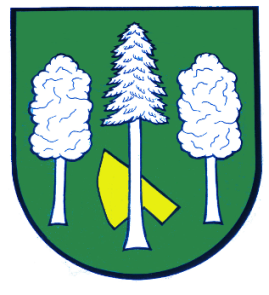 Hlášení ze dne 29. 03. 20211) Sčítání lidu, domů a bytů 2021 bude probíhat dvojí formou a je povinné. Sčítání online bude možné využít od 27. 3. do 9. 4. 2021 přes elektronický formulář na webových stránkách www.scitani.cz nebo prostřednictvím mobilní aplikace. Listinné sčítání je určené pouze osobám, které se nesečtou online, a bude probíhat od 17. 4. do 11. 5. 2021. Distribuci listinných sčítacích formulářů zajistí sčítací komisaři a síť kontaktních míst, jejichž seznam je zveřejněn na webových stránkách obce a na kamenné úřední desce.2) Pojízdná prodejna ROSNIČKA oznamuje občanům, že do naší obce se svojí prodejnou přijede v úterý  30. 3. 2021 v 10.45 hod na místo Daskabát "u bývalých potravin" a v 11.15 hod na místo Daskabát  "horní zastávka"  a bude prodávat obvyklý sortiment krmiv pro domácí a hospodářská zvířata, drogistické potřeby a základní potraviny. PROSÍ ZÁKAZNÍKY O POUŽÍVÁNÍ OCHRANNÝCH ROUŠEK A DODRŽOVÁNÍ BEZPEČNÉHO 2 METROVÉHO ROZESTUPU!!!